Expt. No. 3  			Run Length Encoding for Binary ImageProgram:#include<stdio.h>#include<iostream.h>#include<conio.h>#include<math.h>#define MAX 10#define MIN 3char d[10][10];int rln[100];int no_of_zero,no_of_ones;int i,j,col,row;int count=0,flag=0;//Display title of the programvoid header(){clrscr();printf("\n\n\t\tRUNLENGTH ENCODING OF BINARY IMAGE\n");printf("\t\t=================================");}void input(){char c;do{header();gotoxy(6,6);printf("Enter the size of the image :(min=3x3 max=10x10");gotoxy(6,8);printf("rows=");scanf("%d",&row);gotoxy(25,8);printf("column=");scanf("%d",&col);}while(col>MAX||col<MIN||row>MAX||row<MIN);gotoxy(6,10);printf("Enter the Bitmap Image;(i.e 0 or 1");gotoxy(6,12);printf("Binary Code:");for(j=1;j<=row;j++)for(i=1;i<=col;i++){d[i][j]=getch();gotoxy(2*i+20,j+11);if((d[i][j]!='1')&&(d[i][j]!='0')){i=i-1;}else printf("%c",d[i][j]);}printf("\n\n\tPress any key to continue....");getch();}void initialise(){rln[0]=0;count=1;if(d[1][1]=='0')flag=1;else flag=0;no_of_zero=0;no_of_ones=0;rln[0]=d[1][1]-48;//converting from char->integer}void encode(){for(j=1;j<=row;j++)for(i=1;i<=col;i++){if(d[i][j]=='0'){if(flag==0){rln[count]=no_of_ones;count++;flag=1;no_of_zero=0;}no_of_zero=no_of_zero+1;}if(d[i][j]=='1'){if(flag==1){rln[count]=no_of_zero;count++;flag=0;no_of_ones=0;}no_of_ones=no_of_ones+1;}}if(flag==0)rln[count]=no_of_ones;else rln[count]=no_of_zero;}void display(){header();gotoxy(10,6);printf("Runlength Code:");gotoxy(10,8);printf("Tau={");for(i=0;i<=count;i++){printf("%d",rln[i]);if(i!=count)printf(",");}printf("}");gotoxy(10,10);printf("Storage of packed binary image:%d bytes",col*row/8);gotoxy(10,12);printf("Storage of unpacked binary image:%d bytes",col*row);gotoxy(10,14);printf("Storage of encoded image:%d bytes",count+1);printf("\n\n\t Press any key to continue....");getch();}void main(){input();initialise();encode();display();}Output: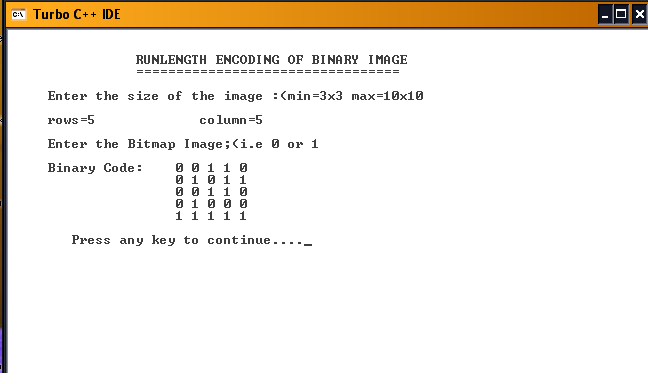 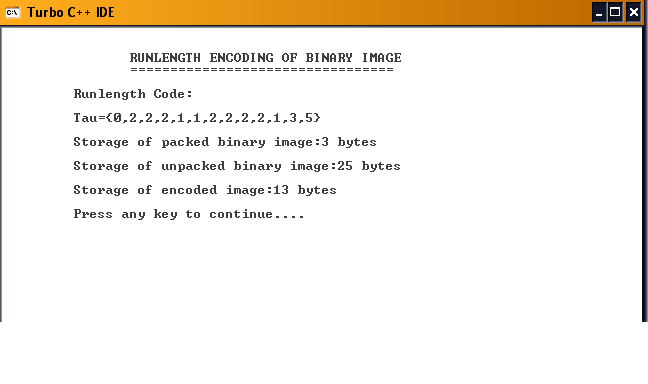 